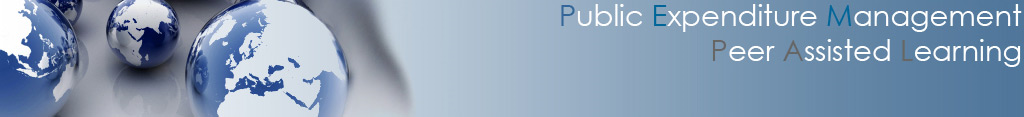 PEM PAL Internal Audit Community of Practice 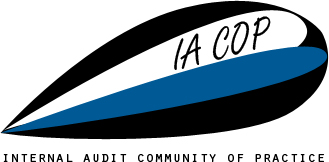 Quality Assurance (QA) Working Group meeting (28th IA COP meeting), March 4-5, 2014Objectives:Finalizing and approving the template on periodic internal assessmentLearning from  how the  performs its external assessmentDeveloping a PEMPAL approach to external assessment by the Unveil some challenging plans for the futureExpected outputs:Agreed structure of  template on “Periodic Internal Assessment”Elaborated first draft of the content of the template on the External assessment by Elaborated first draft of the content of the template on “Quality review of ”Workshop Outcomes:Apply the International Professional Practices Framework and International Standards for the Professional Practice of Internal Auditing (Standards) on Quality AssuranceDevelop a solid understanding of the Quality Assurance of an internal audit activityPre – meeting preparationStandards related to Quality Assurance to be posted on wiki for the QA WorkshopThe preface of the template on ‘Periodic Internal Assessment’ Template on ‘Periodic Internal Assessment’ to be posted on wiki for the QA Workshop Day 1: Tuesday, March  4th, 2014 Day 1: Tuesday, March  4th, 2014 Day 1: Tuesday, March  4th, 2014TimeActivityObjectives and comments13:45 – 14:00Registration and distribution of materialsRegistration and distribution of materials14:00 – 14:30Official welcomeOverview of what has been achieved Overview of objectives and agenda for this meeting Welcome speechesLogistic of the workshop Review of the agendaClarifying the objective of the QA WG workshop and building up on the previous work done – ensuring continuity of the process14:30 – 15:45Review and approve template on periodic internal assessment Introduction to the methodology15:45 – 16:00Coffee BreakCoffee Break16:00 -17:00Country presentation on external assessment by CHU () Questions and discussion on Croatian exampleTo highlight the key elementsTimeActivityObjectives and comments17:00 – 18:00How to use the Croatian example as a basis to develop a scoring system on PEM PAL External assessment done by the Starting debateDay 2: Wednesday, March 5th, 2014Day 2: Wednesday, March 5th, 2014Day 2: Wednesday, March 5th, 20149:00 -9:30Discuss and develop template model on external assessment by  Lay out the planStarting work on the respective sectionsPresent intermediary results9:30 – 10:00Discuss and develop template model on external assessment by  Continue work on the respective sectionsPresent intermediary results10:00 -10:45Discuss and develop template model on external assessment by  Continue work on the respective sectionsPresent intermediary results10:45- 11:00Coffee BreakCoffee Break11:00 - 11:45Discuss and develop template model on external assessment by  Continue work on the respective sectionsPresent intermediary results11:45 – 12:30Discuss and develop template model on external assessment by  Continue work on the respective sectionsPresent intermediary results12.30-13:15  LunchLunchTimeActivityObjectives and comments13.15 – 14:45Discuss and develop template model on quality review of  Lay out the planStarting work on the respective sections14:45 – 15:00Coffee Break15:00 – 16:00Unveil ideas for the future Overview of next stepsIssue of certificates and closure16:00 – 20:00Social program: Bus trip to the Bay of Kotor (Boka Kotorska)20:00 – 22:00Dinner in Restaurant “Jadran” in Budva